KATILIMCI GEMİ MÜHENDİSLERİ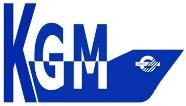 DEĞERLİ MESLEKTAŞLARIMIZTMMOB Gemi Mühendisleri Odası 46. Olağan Genel Kurulu, 24-25 Mart 2018’ de gerçekleşecektir.Katılımcı Gemi Mühendisleri olarak;Meslek ve meslektaş çıkarları doğrultusunda etkin ve üretken çalışan, ülke ve kamu çıkarlarını; gerektiğinde her şeyin üzerinde tutan,Ülke ve meslek alanı ile ilgili konularda üyelerinin ilgisini, destek ve katkısını temel alarak kamunun ve ülkenin çıkarları doğrultusunda toplumsal bilinçlendirme görevini her platformda etkili bir şekilde yerine getiren,Üyelerinin hak ve yetkilerini, meslek onurunu ödünsüz savunan; özlük hakları ile sosyal hak ve konumlarının iyileştirilmesi ve başta işsizlik sorunu olmak üzere mevcut sorunların çözümü doğrultusunda çözümler üreten, projeler geliştiren,Meslek etiğine, kurumsal kültür ve geleneklere bağlı, mesleğimizin doğum yeri Tersane-i Amire başta olmak üzere geçmişin mirasına titizlikle sahip çıkan ve kurumsal hafızaya, bilgi birikimine değer veren, koruyanMeslek alanında ve meslektaşlar arasında her türlü ayrımcılığa karşı duran, bütünleştirici, birleştirici,Bilgi ve deneyime saygılı, mesleki dayanışmayı temel alan,Mesleki eğitimin sorunları ile ilgili ve bunların çözümü için çaba harcayan, meslek içi eğitime katkı sunan, mesleki bilgiyi paylaşma doğrultusunda yayın, toplantı, kongre gibi faaliyetler düzenleyen,Kurumsal bağımsızlığından ödün vermeksizin meslek alanındaki bütün kurum ve kuruluşlarla tutarlı ilişkiler kuran, geliştiren,Üst örgütümüz TMMOB’nin ve diğer Odalarının çalışmalarına etkin katılan, meslek alanı ile ilgili görüşlerini, mesleki hak ve çıkarlarını bilimsel yaklaşımla tutarlı bir biçimde savunan,Emeğe değer veren, iş ve çevre güvenliği ile işçi sağlığı konularına duyarlı olan,Geçmiş dönemlerin saygınlığını yeniden kazanmış, sözüne inanılır ve güvenilir; meslek alanımıza giren sektörlerle doğrudan bağlantılı olan Milli Koster Projesi, Kalkınma Planları gibi konularda görüşüne öncelikle başvurulan, bilgi, görgü ve deneyimine ihtiyaç duyulan,Saygın, demokrat, dürüst, saydam, katılımcı ve bütün bunları aklın-bilimin ışığında gerçekleştirme çabası içinde olan; bağımsız, demokratik ve laik Cumhuriyetimizin kazanımlarına sahip çıkan ve ödünsüz savunanbir Gemi Mühendisleri Odası istiyoruz.BU GÖRÜŞLERİ PAYLAŞAN TÜM MESLEKTAŞLARIMIZI ARAMIZA KATILMAYA DESTEK VE KATKI SUNMAYA ÇAĞIRIYORUZ.@KatilimciGM	katilimcigemimuhendisleri@gmail.com